LOCAL SUPPORTNo Interest Loan SchemeLoan up to $1,500 with no interest and no fees paid over 12 months.Financial CounsellingFree help with outstanding bills, fines, debt collections, hardship applications and access to grantsGambling supportSupport to manage problem gamblingUSEFUL WEBSITESwww.moneysmart.gov.auwww.moneyhelp.org.auwww.moneyminded.com.aucompare.energy.vic.gov.auwww.choice.com.au/money	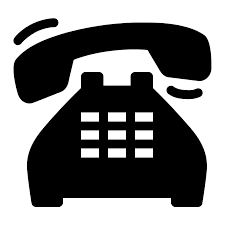 BY PHONE  Good Money   340 Smith St, Collingwood  Call 1300 770 550  Good Money   340 Smith St, Collingwood  Call 1300 148 028   National Debt Helpline  Call 1800 007 007  Gamblers Help   Call 1800 858 858 Budget templates, fact sheets, tipsSample letters, hardship infoFree online money education courseClaim $50 bonus, find a better dealIndependent reviews of products 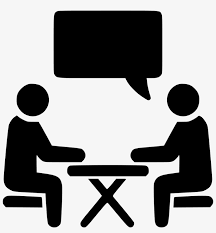 FACE TO FACEIslamic Council of Victoria66 – 68 Jeffcott St, West MelbourneCall 9328 2067 to make appointmentAnglicare Call 9731 2500 and a Financial Counsellor will call you to make an appointmentGood Money
Call 1300 148 028 to book a face to face appointmentSalvation ArmyLevel 2, 69 Bourke St, MelbourneCall 9653 3250 or email mcsintake@aus.salvationarmy.org to make appointment or visit the drop-in service every Wednesday 12pm – 3pm